Access World History Mid-Term Exam What is this?      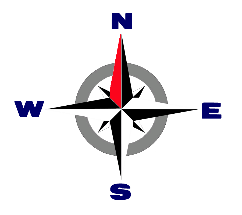 Map keyMap CompassWhat is this? 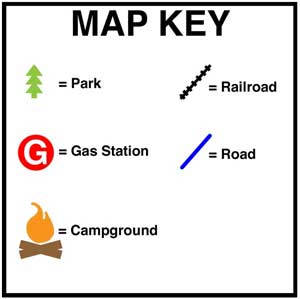 MapCompassMap KeyThe map key and compass help people find places on a map. TrueFalse Choose the best answer:The study of ______________________   helps us solve problems of today.  History Historians HeritageDraw a line to match the time measurements:What is the name of the continent we live in?

A. North America
B. United States
C. Australia 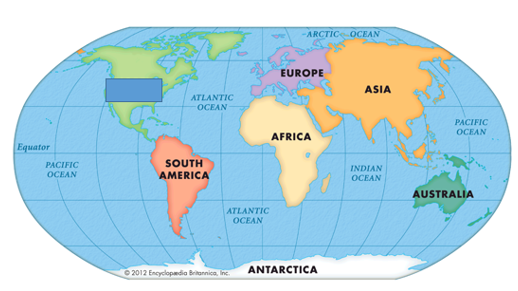 What are the 7 continents? France, Europe, Antarctica, Florida, Australia, Africa, Outback Europe, Antarctica, Florida, Australia, Africa, South America, North AmericaEurope, Antarctica, North America, South America, Australia, Africa, Asia 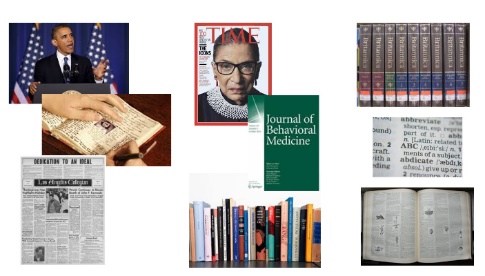  Historians use sources to learn about history. What are these types of sources called? 1st and 2ndprimary and secondary old and newDraw a line to match the Religion with the symbol: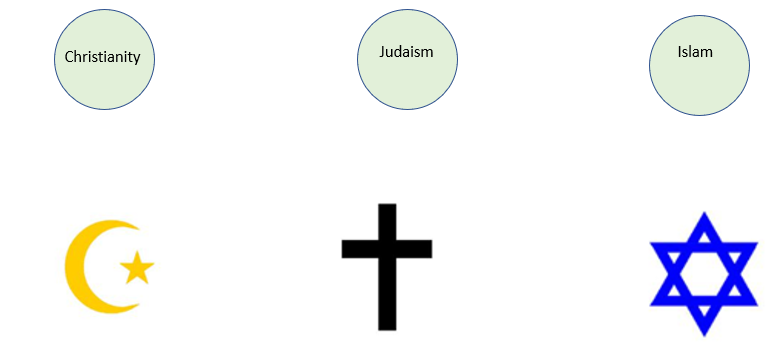 What is an empire?A large group of lands run by an emperor or empress.A city with a by a mayor running itA county with a president running it What were the Roman’s credited with inventing?FireAqueductsAutomobiles What continents did the Empire of Rome cover? 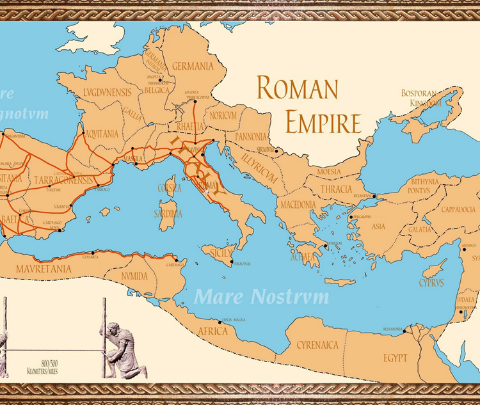 Florida, US, ChinaAsia, Europe, South AmericaAsia, Africa, Europe What were two achievements that Constantine did?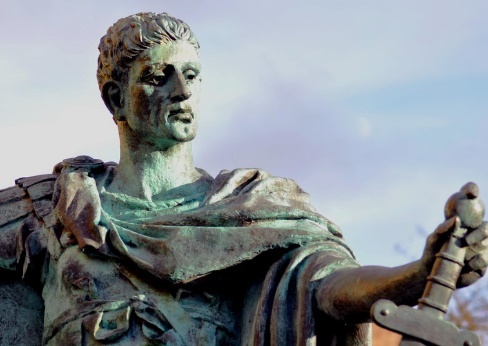 Constantine made Christianity against the law and moved the capitol of Rome to Constantinople. Constantine and Justinian were friends, who went to church together. Constantine said Romans can practice Christianity and moved the capitol of Rome to Constantinople. Why did the Roman Empire fall? Barbarian attacks, army and money concerns. Justinian’s new laws. The crusadesWho was Justinian? 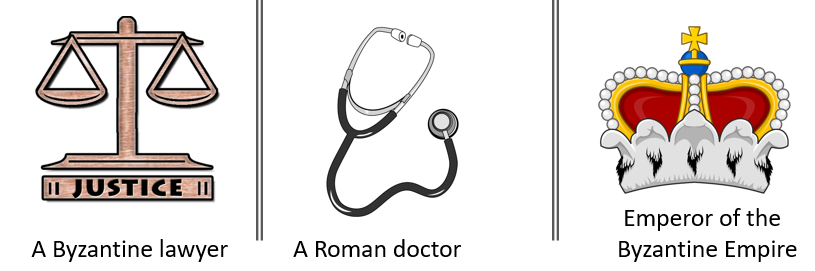 A Byzantine lawyerA Roman doctorEmperor of the Byzantine EmpireWho was the leader of the Byzantine Empire who created code of law and rebuilt the Hagia Sophia. JustinianMansa Musa Justin BieberWhat is a pilgrimage?A holidayA tripA cityWhat is the Quran? 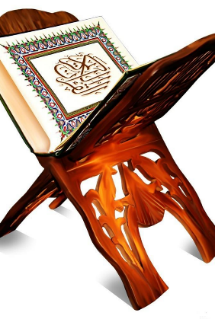 An old songA holy bookA funny storyWho is an important person in the history of Islam?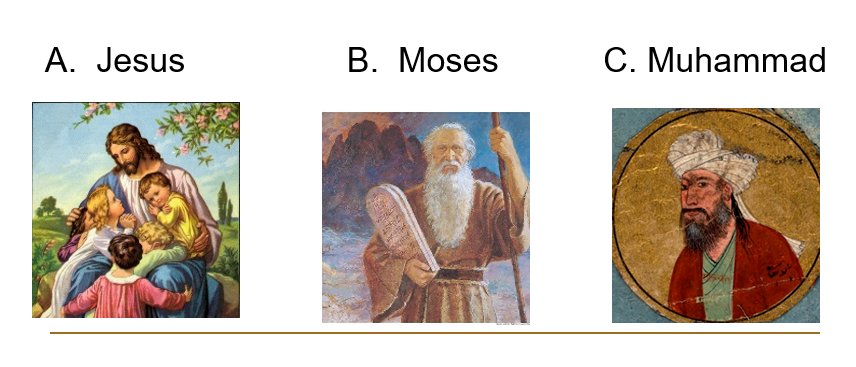 Sunni and Shia are:Two groups of Christians, that did not agree. Two groups of Muslims that wanted the same leader after Muhammad died.Two groups if Muslims that wanted a different leader after Muhammad died.What is a Caliph?  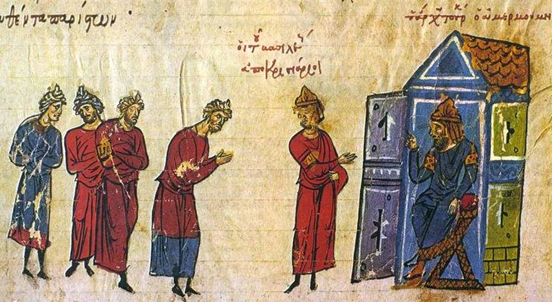 The leader of the Europeans during the Middle Ages.The religious and political leader of the Muslim world.The president of Africa and Asia.What is the relationship between religion, and the Islamic Expansion?As governments expanded, they were able to spread the religion of Islam easier. More people became Christian during the Islamic Expansion.There is no relationship, Islamic people got more land, but that has nothing to do with religion.What are the Crusades?A series of wars between the Muslims and ChristiansA series of wars between the Mayan and OlmecA war between Ghana and Japan During the Crusades what was the holy land the Muslims and Christians were fighting for?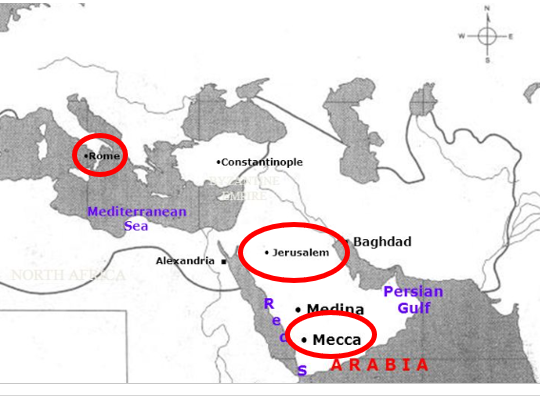 RomeJerusalem MeccaWhy was the Third Crusade important? Saladin gave Richard the Lionhearted the land, and the war was over. Saladin and Richard the Lionhearted made a compromise that the Christians can visit Jerusalem. Saladin and Richard the Lionhearted fought a big war over Jerusalem. What resource did Ghana trade?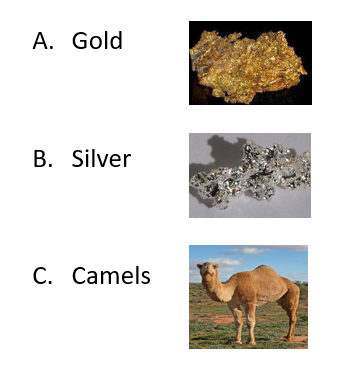 Which African Kingdom took over when the Ghana Empire fell?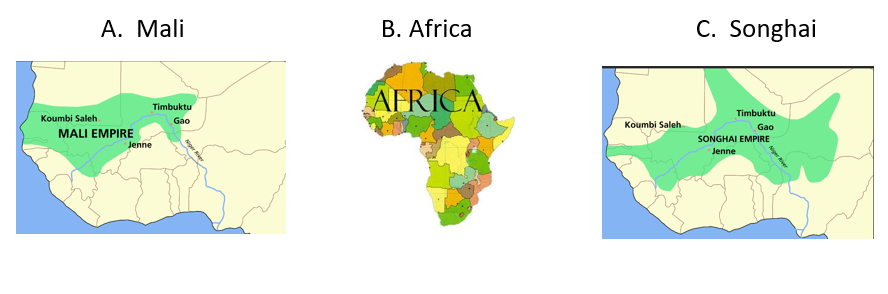  What are two African Kingdoms from the Middle Ages?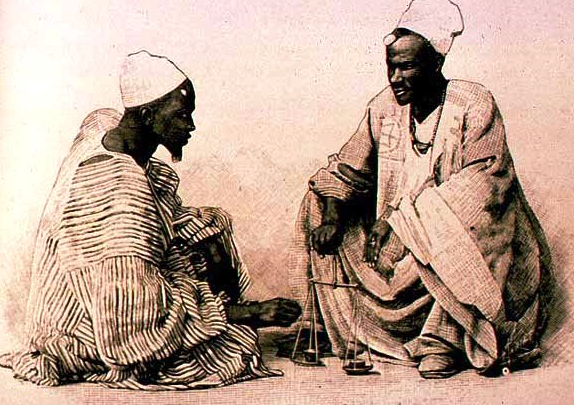 Mali and GummiGhana and MaliDinga and Mansa  Who was the leader of the Mali Empire?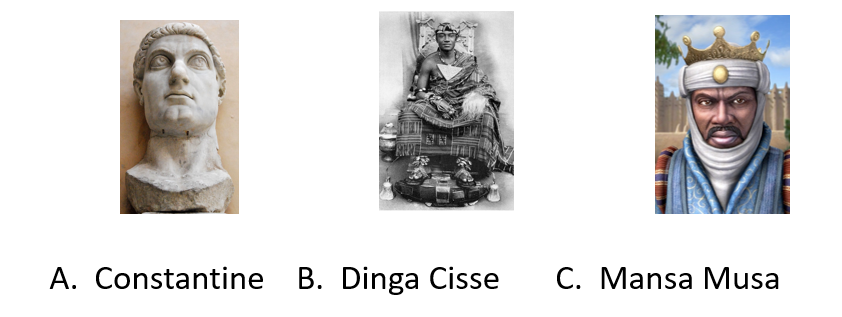  Which of these facts is NOT true about the Songhai Empire?Dinga Cisse was the emperor of Songhai.In the Empire of Songhai, they mostly traded iron. The Songhai empire was taken over by the Moroccan Empire. What is something that the Empire of Ghana, Mali, and Songhai share in common?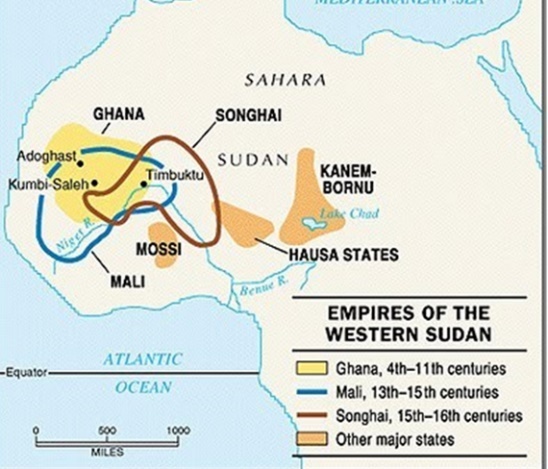 Mansa Musa ruled them.They all were ancient empires in Western Africa.They all were ancient empires in Eastern Africa.Draw a line to match the vocabulary with the definition.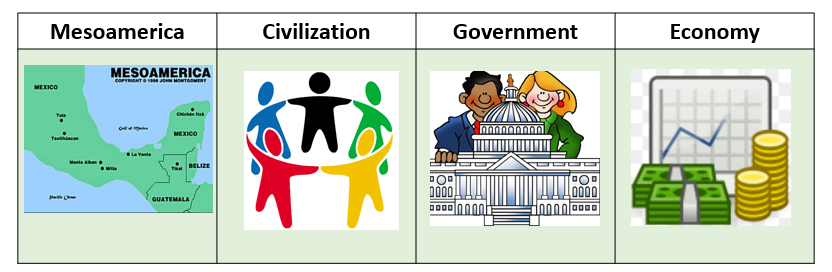 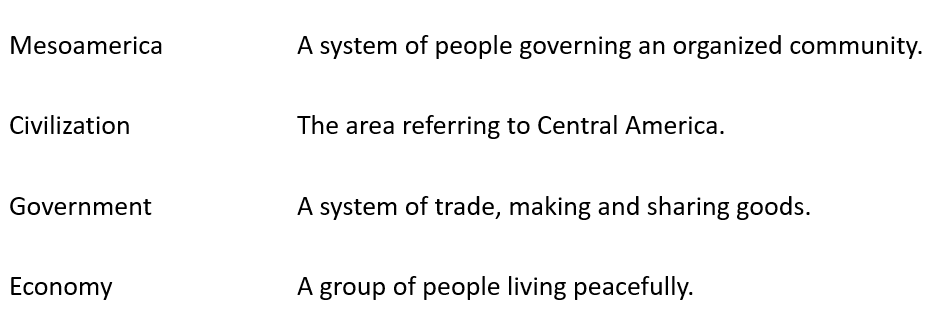  Which civilization created the first calendar?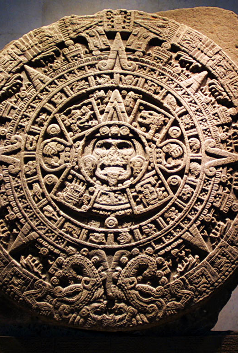 MayaChavinInca31.  Where is Mesoamerica?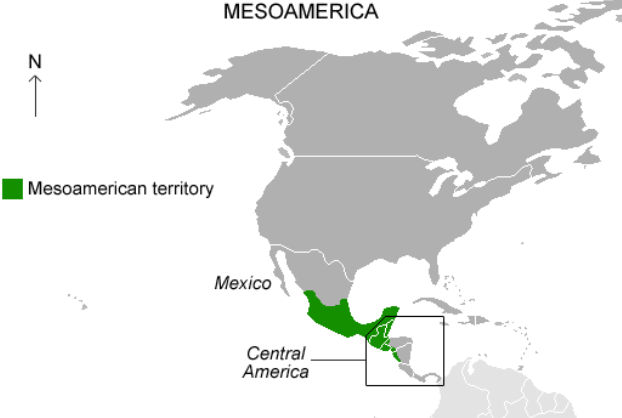 In America and MexicoIn Europe and AsiaIn Mexico and Central America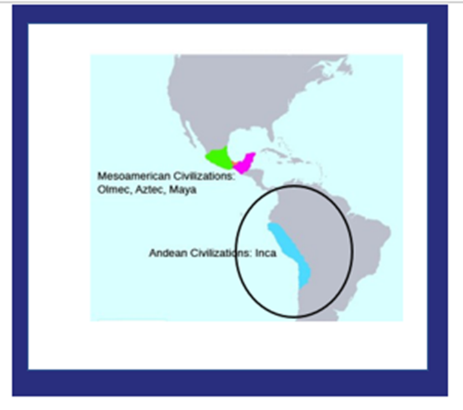 31. Who influenced the Incas?MayansChavinsOlmecs32.   Draw a line to match the leader to his empire.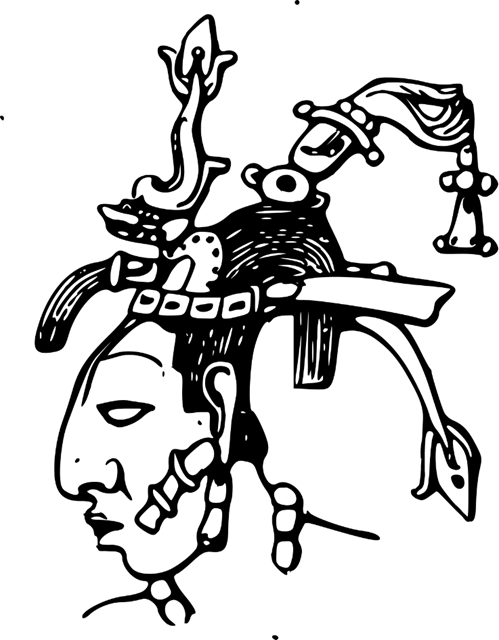 Pacal the Great					Inca Empire			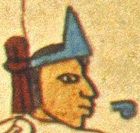 Moctezuma I 						Mayan Empire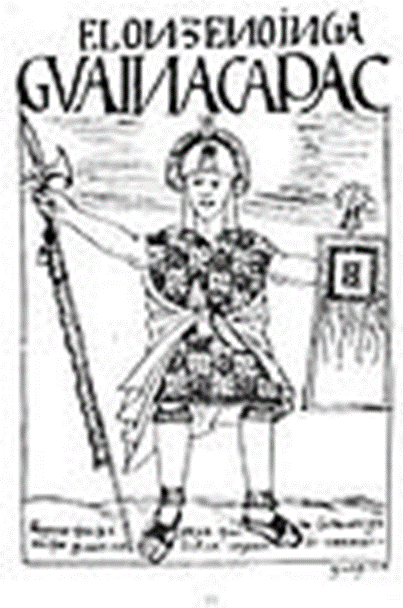 Huayna Capac						Aztec EmpireWhat is something these men all shared in common?The Byzantine empire        The Mayan Empire                The Mali Empire Justinian				Pacal the Great 			Mansa Musa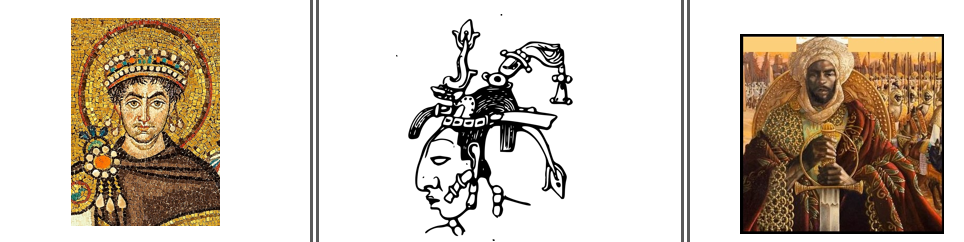 They were all from Europe.They were all important leaders in history.They all died the same year. Circle the best answer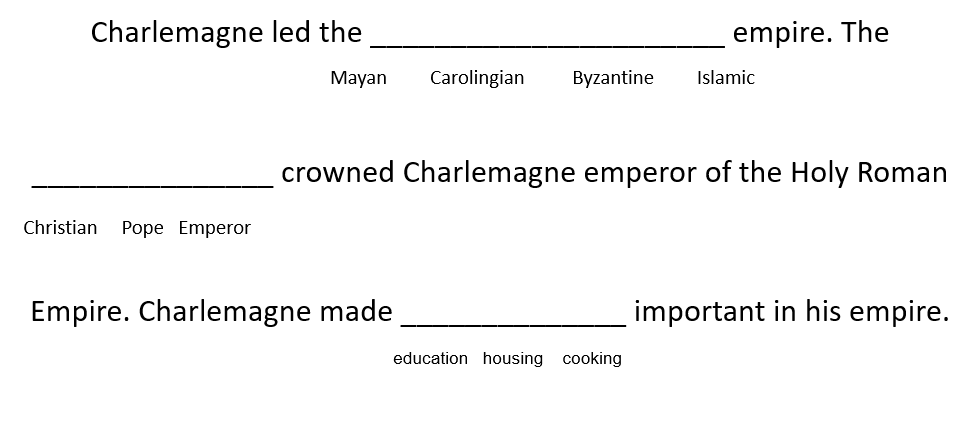  What is an achievement of Charlemagne? He improved and placed importance on shopping. He improved and placed importance on education. He improved and placed importance on war. Draw a line to match the word with the definition: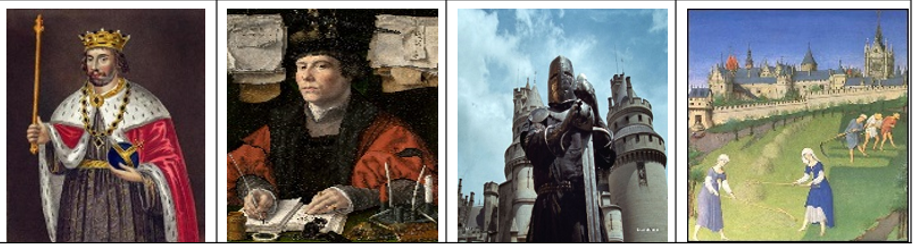 KING		    NOBLES			KNIGHTS		 SERFS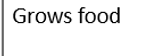 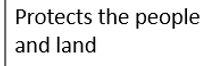 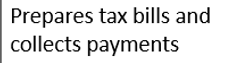 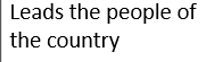 Which order from top to bottom is correct? 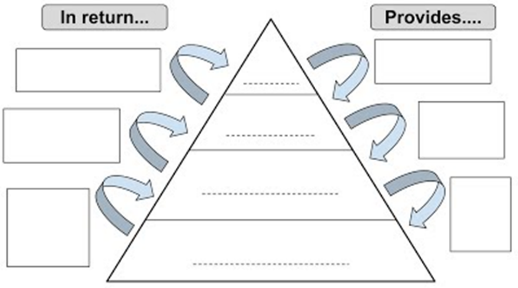 King, Noble, Knight, PeasantKing, Peasant, Teacher, StudentKing, Pope, Slave, KnightThe economic system during the middle ages traded services for land.  Feudalism Economic CommissionPlace these events on a timeline.Middle AgesRenaissanceFall of RomeCommunities in a feudal system were divided into manors which were designed to be self-sufficient.  Using the map, list 3 things included in all manors which helped them be self-sufficient.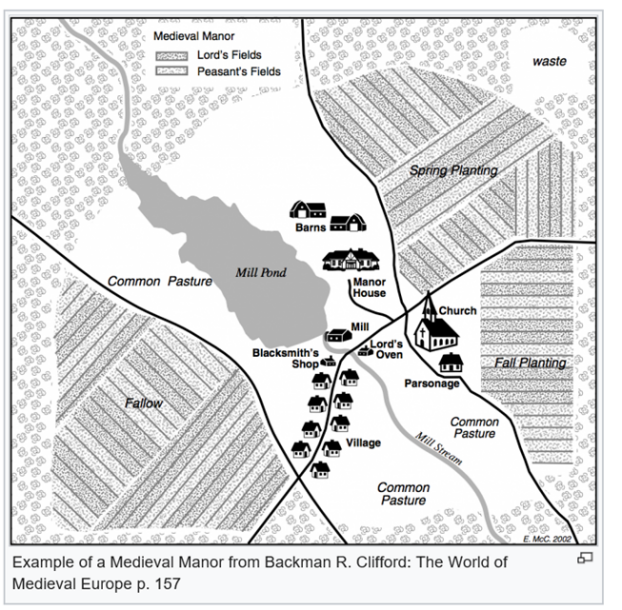 1.2.3.What are ways that monasteries helped people during the middle ages? Gave people shelter Helped the sick Fed people All of the aboveDraw a line and match the vocabulary to the definition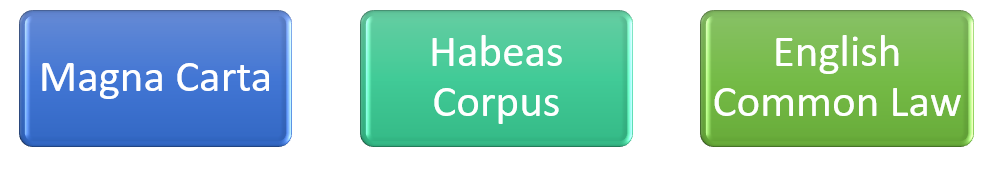 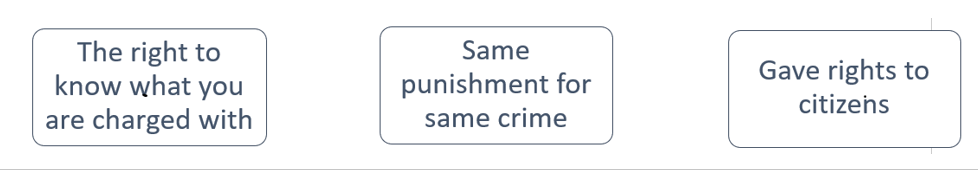 How was the Black Plague used as a weapon?People poisoned drinks with it. People would send the dead bodies, and the sick to the villages they wanted to attack.People would cough on their enemies in hopes they would get it.What was the Great Famine in 1315?It was a time where there was a lot of rain, and mosquitos killed people.It was a popular dance that families did in 1305.It was a time where the weather was bad for growing crops, and many people starved to death.Which countries were fighting in the Hundred Years War?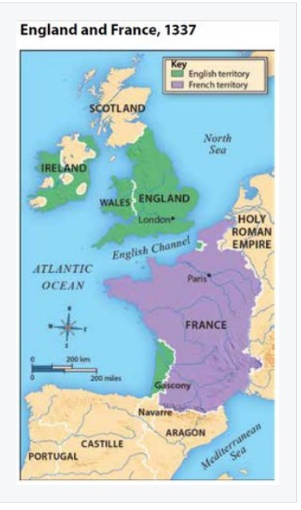 France and SpainEngland and France England and AfricaWhat was a shogun?A warrior, and character in famous movies.An emperor, and ruler of Japan. A military leader, and ruler of Japan.Who had the most power in Shogunate Japan during the middle ages?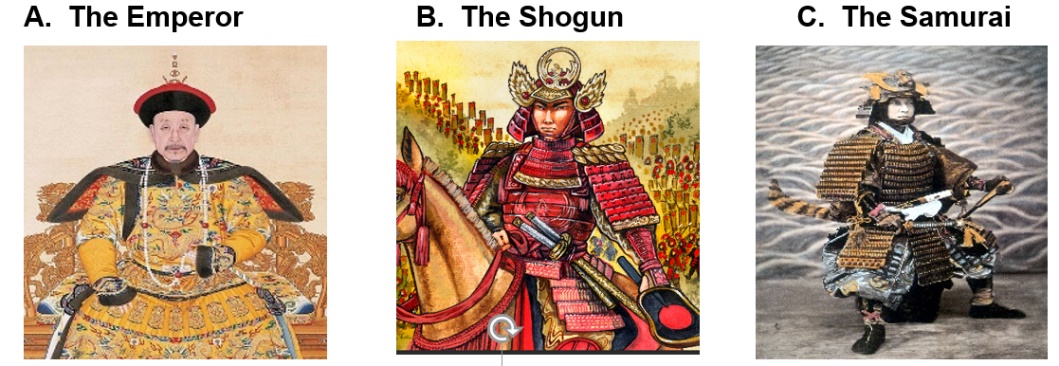  Who did Japan trade with in the middle ages?ChinaAfricaRomeLooking at the European Feudal System and the Japanese Feudal System complete the chart below.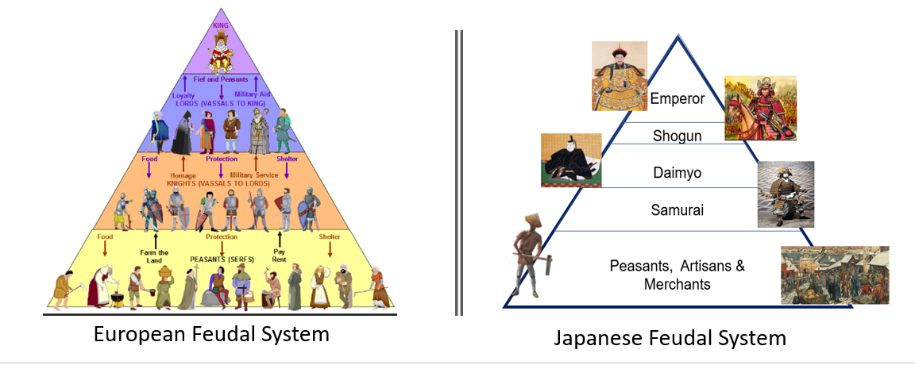 1 week10 years1 decade100 years1 century7 daysList 2 similaritiesList 2 differences